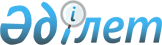 О внесении изменений в решение Казыгуртского районного маслихата от 20 декабря 2012 года № 12/86-V "О районном бюджете на 2013-2015 годы"
					
			Утративший силу
			
			
		
					Решение Казыгуртского районного маслихата Южно-Казахстанской области от 13 декабря 2013 года № 25/166-V. Зарегистрировано Департаментом юстиции  Южно-Казахстанской области 18 декабря 2013 года № 2439. Утратило силу в связи с истечением срока применения - (письмо Казыгуртского районного маслихата Южно-Казахстанской области от 18 апреля 2014 года № 67)      Сноска. Утратило силу в связи с истечением срока применения - (письмо Казыгуртского районного маслихата Южно-Казахстанской области от 18.04.2014 № 67).      Примечание РЦПИ.

      В тексте документа сохранена пунктуация и орфография оригинала.

      В соответствии с пунктом 5 статьи 109 Бюджетного кодекса Республики Казахстан от 4 декабря 2008 года, подпунктом 1) пункта 1 статьи 6 Закона Республики Казахстан от 23 января 2001 года «О местном государственном управлении и самоуправлении в Республике Казахстан» и решением Южно-Казахстанского областного маслихата от 10 декабря 2013 года № 21/187-V «О внесении изменений и дополнений в решение Южно-Казахстанского областного маслихата от 7 декабря 2012 года № 9/71-V «Об областном бюджете на 2013-2015 годы», зарегистрированного в Реестре государственной регистрации нормативных правовых актов за № 2421, Казыгуртский районный маслихат РЕШИЛ:



      1. Внести в решение Казыгуртского районного маслихата от 20 декабря 2012 года № 12/86-V «О районном бюджете на 2013-2015 годы» (зарегистрировано в Реестре государственной регистрации нормативных правовых актов за № 2203, опубликовано 18 и 25 января 2013 года в газете «Казыгурт тынысы») следующие изменения:



      пункт 1 изложить в новой редакции:

      «1. Утвердить районный бюджет Казыгуртского района на 2013-2015 годы согласно приложениям 1, 6 соответственно, в том числе на 2013 год в следующих объемах:

      1) доходы – 9 961 457 тысяч тенге, в том числе по:

      налоговым поступлениям – 965 479 тысяч тенге;

      неналоговым поступлениям – 5 581 тысяч тенге;

      поступлениям от продажи основного капитала – 17 862 тысяч тенге;

      поступлениям трансфертов - 8 972 535 тысяч тенге;

      2) затраты – 9 970 216 тысяч тенге;

      3) чистое бюджетное кредитование – 8 187 тысяч тенге, в том числе:

      бюджетные кредиты – 15 579 тысяч тенге;

      погашение бюджетных кредитов – 7 392 тысяч тенге;

      4) сальдо по операциям с финансовыми активами – 0 тенге, в том числе:

      приобретение финансовых активов – 0 тенге;

      поступления от продажи финансовых активов государства – 0 тенге;

      5) дефицит (профицит) бюджета - -16 946 тысяч тенге;

      6) финансирование дефицита (использование профицита) бюджета – 16 946 тысяч тенге, в том числе:

      поступление займов – 15 579 тысяч тенге;

      погашение займов – 5 009 тысяч тенге;

      используемые остатки бюджетных средств – 6 376 тысяч тенге.».



      Приложения 1, 6 к указанному решению изложить в новой редакции согласно приложениям 1, 2 к настоящему решению.



      2. Настоящее решение вводится в действие с 1 января 2013 года.      Председатель сессии районного маслихата    Б. Абуов      Секретарь районного маслихата              М. Момынов

Приложение 1 к решению

Казыгуртского районного маслихата

от 13 декабря 2013 года № 25/166-VПриложение 1 к решению

Казыгуртского районного маслихата

от 20 декабря 2012 года № 12/86-V

      Приложение 2 к решению

      Казыгуртского районного маслихата

      от 13 декабря 2013 года № 25/166-V      Приложение 6 к решению

      Казыгуртского районного маслихата

      от 20 декабря 2012 года № 12/86-V
					© 2012. РГП на ПХВ «Институт законодательства и правовой информации Республики Казахстан» Министерства юстиции Республики Казахстан
				КатегорияКатегорияКатегорияКатегорияСумма, тысяч тенгеКлассКлассКлассСумма, тысяч тенгеПодклассПодклассСумма, тысяч тенгеНаименованиеСумма, тысяч тенгеI. ДОХОДЫ9 961 4571Налоговые поступления965 47901Подоходный налог221 3502Индивидуальный подоходный налог221 35003Социальный налог187 8241Социальный налог187 82404Hалоги на собственность500 4891Hалоги на имущество440 3243Земельный налог8 3674Hалог на транспортные средства49 8285Единый земельный налог1 97005Внутренние налоги на товары, работы и услуги17 2762Акцизы3 7933Поступления за использование природных и других ресурсов2 6364Сборы за ведение предпринимательской и профессиональной деятельности10 4035Налог на игорный бизнес44407Прочие налоги501Прочие налоги5008Обязательные платежи, взимаемые за совершение юридически значимых действий и (или) выдачу документов уполномоченными на то государственными органами или должностными лицами38 4901Государственная пошлина38 4902Неналоговые поступления5 58101Доходы от государственной собственности2 6843Дивиденды на государственные пакеты акций, находящиеся в государственной собственности895Доходы от аренды имущества, находящегося в государственной собственности2 59506Прочие неналоговые поступления2 8971Прочие неналоговые поступления2 8973Поступления от продажи основного капитала17 86201Продажа государственного имущества, закрепленного за государственными учреждениями8001Продажа государственного имущества, закрепленного за государственными учреждениями80003Продажа земли и нематериальных активов17 0621Продажа земли17 0624Поступления трансфертов8 972 53502Трансферты из вышестоящих органов государственного управления8 972 5352Трансферты из областного бюджета8 972 535Функциональная группаФункциональная группаФункциональная группаФункциональная группаФункциональная группаСумма, тысяч тенгеФункциональная подгруппа Функциональная подгруппа Функциональная подгруппа Функциональная подгруппа Сумма, тысяч тенгеАдминистратор бюджетных программ Администратор бюджетных программ Администратор бюджетных программ Сумма, тысяч тенгеПрограммаПрограммаСумма, тысяч тенгеНаименованиеСумма, тысяч тенгеII. ЗАТРАТЫ9 970 21601Государственные услуги общего характера326 3861Представительные, исполнительные и другие органы, выполняющие общие функции государственного управления302 113112Аппарат маслихата района (города областного значения)15 574001Услуги по обеспечению деятельности маслихата района (города областного значения)15 258003Капитальные расходы государственного органа316122Аппарат акима района (города областного значения)102 108001Услуги по обеспечению деятельности акима района (города областного значения)100 808003Капитальные расходы государственного органа1 300123Аппарат акима района в городе, города районного значения, поселка, села, сельского округа184 431001Услуги по обеспечению деятельности акима района в городе, города районного значения, поселка, села, сельского округа177 168022Капитальные расходы государственного органа7 2632Финансовая деятельность1 270459Отдел экономики и финансов района (города областного значения)1 270003Проведение оценки имущества в целях налогообложения1 000011Учет, хранение, оценка и реализация имущества, поступившего в коммунальную собственность2709Прочие государственные услуги общего характера23 003459Отдел экономики и финансов района (города областного значения)23 003001Услуги по реализации государственной политики в области формирования и развития экономической политики, государственного планирования, исполнения бюджета и управления коммунальной собственностью района (города областного значения)22 503015Капитальные расходы государственного органа50002Оборона19 9131Военные нужды12 066122Аппарат акима района (города областного значения)12 066005Мероприятия в рамках исполнения всеобщей воинской обязанности12 0662Организация работы по чрезвычайным ситуациям7 847122Аппарат акима района (города областного значения)7 847006Предупреждение и ликвидация чрезвычайных ситуаций масштаба района (города областного значения)7 285007Мероприятия по профилактике и тушению степных пожаров районного (городского) масштаба, а также пожаров в населенных пунктах, в которых не созданы органы государственной противопожарной службы56203Общественный порядок, безопасность, правовая, судебная, уголовно-исполнительная деятельность3 3149Прочие услуги в области общественного порядка и безопасности3 314458Отдел жилищно-коммунального хозяйства, пассажирского транспорта и автомобильных дорог района (города областного значения)3 314021Обеспечение безопасности дорожного движения в населенных пунктах3 31404Образование5 945 7461Дошкольное воспитание и обучение582 952464Отдел образования района (города областного значения)582 952040Реализация государственного образовательного заказа в дошкольных организациях образования582 9522Начальное, основное среднее и общее среднее образование4 557 690123Аппарат акима района в городе, города районного значения, поселка, села, сельского округа7 006005Организация бесплатного подвоза учащихся до школы и обратно в аульной (сельской) местности7 006464Отдел образования района (города областного значения)4 550 684003Общеобразовательное обучение4 533 283006Дополнительное образование для детей17 4019Прочие услуги в области образования805 104464Отдел образования района (города областного значения)207 386001Услуги по реализации государственной политики на местном уровне в области образования11 663005Приобретение и доставка учебников, учебно-методических комплексов для государственных учреждений образования района (города областного значения)59 730007Проведение школьных олимпиад, внешкольных мероприятий и конкурсов районного (городского) масштаба400012Капитальные расходы государственного органа1 000015Ежемесячная выплата денежных средств опекунам (попечителям) на содержание ребенка-сироты (детей-сирот), и ребенка (детей), оставшегося без попечения родителей27 759020Обеспечение оборудованием, программным обеспечением детей-инвалидов, обучающихся на дому14 827067Капитальные расходы подведомственных государственных учреждений и организаций92 007472Отдел строительства, архитектуры и градостроительства района (города областного значения)597 718037Строительство и реконструкция объектов образования597 71806Социальная помощь и социальное обеспечение375 8982Социальная помощь344 085451Отдел занятости и социальных программ района (города областного значения)344 085002Программа занятости20 706005Государственная адресная социальная помощь174006Оказание жилищной помощи14 215007Социальная помощь отдельным категориям нуждающихся граждан по решениям местных представительных органов19 176010Материальное обеспечение детей-инвалидов, воспитывающихся и обучающихся на дому846014Оказание социальной помощи нуждающимся гражданам на дому24 211016Государственные пособия на детей до 18 лет254 377017Обеспечение нуждающихся инвалидов обязательными гигиеническими средствами и предоставление услуг специалистами жестового языка, индивидуальными помощниками в соответствии с индивидуальной программой реабилитации инвалида9 873023Обеспечение деятельности центров занятости населения5079Прочие услуги в области социальной помощи и социального обеспечения31 813451Отдел занятости и социальных программ района (города областного значения)31 813001Услуги по реализации государственной политики на местном уровне в области обеспечения занятости и реализации социальных программ для населения28 387011Оплата услуг по зачислению, выплате и доставке пособий и других социальных выплат3 276021Капитальные расходы государственного органа15007Жилищно-коммунальное хозяйство2 303 7001Жилищное хозяйство77 272458Отдел жилищно-коммунального хозяйства, пассажирского транспорта и автомобильных дорог района (города областного значения)10 708041Ремонт и благоустройство объектов в рамках развития городов и сельских населенных пунктов по Дорожной карте занятости 202010 708464Отдел образования района (города областного значения)4 801026Ремонт объектов в рамках развития городов и сельских населенных пунктов по Дорожной карте занятости 20204 801472Отдел строительства, архитектуры и градостроительства района (города областного значения)61 763003Проектирование, строительство и (или) приобретение жилья коммунального жилищного фонда61 7632Коммунальное хозяйство2 196 808458Отдел жилищно-коммунального хозяйства, пассажирского транспорта и автомобильных дорог района (города областного значения)2 196 808012Функционирование системы водоснабжения и водоотведения33 708028Развитие коммунального хозяйства2 163 1003Благоустройство населенных пунктов29 620123Аппарат акима района в городе, города районного значения, поселка, села, сельского округа16 377009Обеспечение санитарии населенных пунктов1 562011Благоустройство и озеленение населенных пунктов14 815458Отдел жилищно-коммунального хозяйства, пассажирского транспорта и автомобильных дорог района (города областного значения)13 243015Освещение улиц в населенных пунктах3 935016Обеспечение санитарии населенных пунктов3 210018Благоустройство и озеленение населенных пунктов6 09808Культура, спорт, туризм и информационное пространство212 0901Деятельность в области культуры58 786455Отдел культуры и развития языков района (города областного значения)58 786003Поддержка культурно-досуговой работы58 7862Спорт62 127465Отдел физической культуры и спорта района (города областного значения)62 127005Развитие массового спорта и национальных видов спорта55 162006Проведение спортивных соревнований на районном (города областного значения) уровне1 209007Подготовка и участие членов сборных команд района (города областного значения) по различным видам спорта на областных спортивных соревнованиях5 7563Информационное пространство53 181455Отдел культуры и развития языков района (города областного значения)44 252006Функционирование районных (городских) библиотек37 257007Развитие государственного языка и других языков народа Казахстана6 995456Отдел внутренней политики района (города областного значения)8 929002Услуги по проведению государственной информационной политики через газеты и журналы7 538005Услуги по проведению государственной информационной политики через телерадиовещание1 3919Прочие услуги по организации культуры, спорта, туризма и информационного пространства37 996455Отдел культуры и развития языков района (города областного значения)7 593001Услуги по реализации государственной политики на местном уровне в области развития языков и культуры7 023032Капитальные расходы подведомственных государственных учреждений и организаций570456Отдел внутренней политики района (города областного значения)20 777001Услуги по реализации государственной политики на местном уровне в области информации, укрепления государственности и формирования социального оптимизма граждан9 498003Реализация мероприятий в сфере молодежной политики9 869006Капитальные расходы государственного органа1 410465Отдел физической культуры и спорта района (города областного значения)9 626001Услуги по реализации государственной политики на местном уровне в сфере физической культуры и спорта7 484004Капитальные расходы государственного органа150032Капитальные расходы подведомственных государственных учреждений и организаций1 99210Сельское, водное, лесное, рыбное хозяйство, особо охраняемые природные территории, охрана окружающей среды и животного мира, земельные отношения275 4741Сельское хозяйство121 477472Отдел строительства, архитектуры и градостроительства района (города областного значения)32 482010Развитие объектов сельского хозяйства32 482473Отдел ветеринарии района (города областного значения)45 748001Услуги по реализации государственной политики на местном уровне в сфере ветеринарии9 097003Капитальные расходы государственного органа1 640005Обеспечение функционирования скотомогильников (биотермических ям)12 900006Организация санитарного убоя больных животных1 284007Организация отлова и уничтожения бродячих собак и кошек4 025008Возмещение владельцам стоимости изымаемых и уничтожаемых больных животных, продуктов и сырья животного происхождения948009Проведение ветеринарных мероприятий по энзоотическим болезням животных15 854477Отдел сельского хозяйства и земельных отношений района (города областного значения)43 247001Услуги по реализации государственной политики на местном уровне в сфере сельского хозяйства и земельных отношений34 778003Капитальные расходы государственного органа500032Капитальные расходы подведомственных государственных учреждений и организаций36099Реализация мер по оказанию социальной поддержки специалистов7 9336Земельные отношения6 000477Отдел сельского хозяйства и земельных отношений района (города областного значения)6 000011Землеустройство, проводимое при установлении границ районов, городов областного значения, районного значения, сельских округов, поселков, сел6 0009Прочие услуги в области сельского, водного, лесного, рыбного хозяйства, охраны окружающей среды и земельных отношений147 997473Отдел ветеринарии района (города областного значения)147 997011Проведение противоэпизоотических мероприятий147 99711Промышленность, архитектурная, градостроительная и строительная деятельность30 9902Архитектурная, градостроительная и строительная деятельность30 990472Отдел строительства, архитектуры и градостроительства района (города областного значения)30 990001Услуги по реализации государственной политики в области строительства, архитектуры и градостроительства на местном уровне20 070013Разработка схем градостроительного развития территории района, генеральных планов городов районного (областного) значения, поселков и иных сельских населенных пунктов9 000015Капитальные расходы государственного органа1 92012Транспорт и коммуникации9 8911Автомобильный транспорт9 891458Отдел жилищно-коммунального хозяйства, пассажирского транспорта и автомобильных дорог района (города областного значения)9 891022Развитие транспортной инфраструктуры2 392023Обеспечение функционирования автомобильных дорог7 49913Прочие133 7613Поддержка предпринимательской деятельности и защита конкуренции3 321469Отдел предпринимательства района (города областного значения)3 321001Услуги по реализации государственной политики на местном уровне в области развития предпринимательства и промышленности3 221004Капитальные расходы государственного органа1009Прочие130 440123Аппарат акима района в городе, города районного значения, поселка, села, сельского округа81 097040Реализация мер по содействию экономическому развитию регионов в рамках Программы «Развитие регионов»81 097458Отдел жилищно-коммунального хозяйства, пассажирского транспорта и автомобильных дорог района (города областного значения)33 051001Услуги по реализации государственной политики на местном уровне в области жилищно-коммунального хозяйства, пассажирского транспорта и автомобильных дорог28 151013Капитальные расходы государственного органа4 900459Отдел экономики и финансов района (города областного значения)16 292008Разработка технико-экономического обоснования местных бюджетных инвестиционных проектов и концессионных проектов и проведение его экспертизы8 679012Резерв местного исполнительного органа района (города областного значения)7 61314Обслуживание долга81Обслуживание долга8459Отдел экономики и финансов района (города областного значения)8021Обслуживание долга местных исполнительных органов по выплате вознаграждений и иных платежей по займам из областного бюджета815Трансферты333 0451Трансферты333 045459Отдел экономики и финансов района (города областного значения)333 045006Возврат неиспользованных (недоиспользованных) целевых трансфертов6 896024Целевые текущие трансферты в вышестоящие бюджеты в связи с передачей функций государственных органов из нижестоящего уровня государственного управления в вышестоящий326 149III. ЧИСТОЕ БЮДЖЕТНОЕ КРЕДИТОВАНИЕ8 187Бюджетные кредиты15 57910Сельское, водное, лесное, рыбное хозяйство, особо охраняемые природные территории, охрана окружающей среды и животного мира, земельные отношения15 5791Сельское хозяйство15 579477Отдел сельского хозяйства и земельных отношений района (города областного значения)15 579004Бюджетные кредиты для реализации мер социальной поддержки специалистов15 579Погашение бюджетных кредитов7 3925Погашение бюджетных кредитов7 39201Погашение бюджетных кредитов7 3921Погашение бюджетных кредитов, выданных из государственного бюджета7 39211Погашение бюджетных кредитов, выданных из местного бюджета до 2005 года юридическим лицам2 32813Погашение бюджетных кредитов, выданных из местного бюджета физическим лицам5 064IV. САЛЬДО ПО ОПЕРАЦИЯМ С ФИНАНСОВЫМИ АКТИВАМИ0Приобретение финансовых активов0Поступления от продажи финансовых активов государства0V. ДЕФИЦИТ (ПРОФИЦИТ) БЮДЖЕТА-16 946VI. ФИНАНСИРОВАНИЕ ДЕФИЦИТА (ИСПОЛЬЗОВАНИЕ ПРОФИЦИТА) БЮДЖЕТА16 946Поступление займов15 5797Поступления займов15 57901Внутренние государственные займы15 5792Договоры займа15 57903Займы, получаемые местным исполнительным органом района (города областного значения)15 579Погашение займов5 00916Погашение займов5 0091Погашение займов5 009459Отдел экономики и финансов района (города областного значения)5 009005Погашение долга местного исполнительного органа перед вышестоящим бюджетом5 009Используемые остатки бюджетных средств6 376Код бюджетной классификацииКод бюджетной классификацииКод бюджетной классификацииКод бюджетной классификацииНаименованиеФинансовый план на годРасходы288911Аппарат акима Казыгуртского сельского округа 4722701Государственные услуги общего характера222681Представительные, исполнительные и другие органы, выполняющие общие функции государственного управления22268123Аппарат акима района в городе, города районного значения, поселка, села, сельского округа22268001Услуги по обеспечению деятельности акима района в городе, города районного значения, поселка, села, сельского округа19905022Капитальные расходы государственного органа236304Образование15542Начальное, основное среднее и общее среднее образование1554123Аппарат акима района в городе, города районного значения, поселка, села, сельского округа1554005Организация бесплатного подвоза учащихся до школы и обратно в аульной (сельской) местности155407Жилищно-коммунальное хозяйство95033Благоустройство населенных пунктов9503123Аппарат акима района в городе, города районного значения, поселка, села, сельского округа9503009Обеспечение санитарии населенных пунктов342011Благоустройство и озеленение населенных пунктов916113Прочие139029Прочие13902123Аппарат акима района в городе, города районного значения, поселка, села, сельского округа13902040Реализация мер по содействию экономическому развитию регионов в рамках Программы «Развитие регионов»13902Аппарат акима Шарапханинского сельского округа 2338501Государственные услуги общего характера163851Представительные, исполнительные и другие органы, выполняющие общие функции государственного управления16385123Аппарат акима района в городе, города районного значения, поселка, села, сельского округа16385001Услуги по обеспечению деятельности акима района в городе, города районного значения, поселка, села, сельского округа16035022Капитальные расходы государственного органа35007Жилищно-коммунальное хозяйство5153Благоустройство населенных пунктов515123Аппарат акима района в городе, города районного значения, поселка, села, сельского округа515009Обеспечение санитарии населенных пунктов98011Благоустройство и озеленение населенных пунктов41713Прочие64859Прочие6485123Аппарат акима района в городе, города районного значения, поселка, села, сельского округа6485040Реализация мер по содействию экономическому развитию регионов в рамках Программы «Развитие регионов»6485Аппарат акима Алтынтобинского сельского округа 1935601Государственные услуги общего характера123611Представительные, исполнительные и другие органы, выполняющие общие функции государственного управления12361123Аппарат акима района в городе, города районного значения, поселка, села, сельского округа12361001Услуги по обеспечению деятельности акима района в городе, города районного значения, поселка, села, сельского округа12111022Капитальные расходы государственного органа25007Жилищно-коммунальное хозяйство10243Благоустройство населенных пунктов1024123Аппарат акима района в городе, города районного значения, поселка, села, сельского округа1024009Обеспечение санитарии населенных пунктов98011Благоустройство и озеленение населенных пунктов92613Прочие59719Прочие5971123Аппарат акима района в городе, города районного значения, поселка, села, сельского округа5971040Реализация мер по содействию экономическому развитию регионов в рамках Программы «Развитие регионов»5971Аппарат акима Карабауского сельского округа 1828101Государственные услуги общего характера126151Представительные, исполнительные и другие органы, выполняющие общие функции государственного управления12615123Аппарат акима района в городе, города районного значения, поселка, села, сельского округа12615001Услуги по обеспечению деятельности акима района в городе, города районного значения, поселка, села, сельского округа12165022Капитальные расходы государственного органа45004Образование6042Начальное, основное среднее и общее среднее образование604123Аппарат акима района в городе, города районного значения, поселка, села, сельского округа604005Организация бесплатного подвоза учащихся до школы и обратно в аульной (сельской) местности60407Жилищно-коммунальное хозяйство4983Благоустройство населенных пунктов498123Аппарат акима района в городе, города районного значения, поселка, села, сельского округа498009Обеспечение санитарии населенных пунктов98011Благоустройство и озеленение населенных пунктов40013Прочие45649Прочие4564123Аппарат акима района в городе, города районного значения, поселка, села, сельского округа4564040Реализация мер по содействию экономическому развитию регионов в рамках Программы «Развитие регионов»4564Аппарат акима сельского округа Сабыр Рахимов 1450501Государственные услуги общего характера106241Представительные, исполнительные и другие органы, выполняющие общие функции государственного управления10624123Аппарат акима района в городе, города районного значения, поселка, села, сельского округа10624001Услуги по обеспечению деятельности акима района в городе, города районного значения, поселка, села, сельского округа10374022Капитальные расходы государственного органа25004Образование3002Начальное, основное среднее и общее среднее образование300123Аппарат акима района в городе, города районного значения, поселка, села, сельского округа300005Организация бесплатного подвоза учащихся до школы и обратно в аульной (сельской) местности30007Жилищно-коммунальное хозяйство6493Благоустройство населенных пунктов649123Аппарат акима района в городе, города районного значения, поселка, села, сельского округа649009Обеспечение санитарии населенных пунктов99011Благоустройство и озеленение населенных пунктов55013Прочие29329Прочие2932123Аппарат акима района в городе, города районного значения, поселка, села, сельского округа2932040Реализация мер по содействию экономическому развитию регионов в рамках Программы «Развитие регионов»2932Аппарат акима сельского округа Каракозы Абдалиева 2295801Государственные услуги общего характера139641Представительные, исполнительные и другие органы, выполняющие общие функции государственного управления13964123Аппарат акима района в городе, города районного значения, поселка, села, сельского округа13964001Услуги по обеспечению деятельности акима района в городе, города районного значения, поселка, села, сельского округа13214022Капитальные расходы государственного органа75004Образование3602Начальное, основное среднее и общее среднее образование360123Аппарат акима района в городе, города районного значения, поселка, села, сельского округа360005Организация бесплатного подвоза учащихся до школы и обратно в аульной (сельской) местности36007Жилищно-коммунальное хозяйство6993Благоустройство населенных пунктов699123Аппарат акима района в городе, города районного значения, поселка, села, сельского округа699009Обеспечение санитарии населенных пунктов99011Благоустройство и озеленение населенных пунктов60013Прочие79359Прочие7935123Аппарат акима района в городе, города районного значения, поселка, села, сельского округа7935040Реализация мер по содействию экономическому развитию регионов в рамках Программы «Развитие регионов»7935Аппарат акима Кызылкиянского сельского округа 2432901Государственные услуги общего характера161511Представительные, исполнительные и другие органы, выполняющие общие функции государственного управления16151123Аппарат акима района в городе, города районного значения, поселка, села, сельского округа16151001Услуги по обеспечению деятельности акима района в городе, города районного значения, поселка, села, сельского округа15701022Капитальные расходы государственного органа45004Образование6682Начальное, основное среднее и общее среднее образование668123Аппарат акима района в городе, города районного значения, поселка, села, сельского округа668005Организация бесплатного подвоза учащихся до школы и обратно в аульной (сельской) местности66807Жилищно-коммунальное хозяйство7603Благоустройство населенных пунктов760123Аппарат акима района в городе, города районного значения, поселка, села, сельского округа760009Обеспечение санитарии населенных пунктов99011Благоустройство и озеленение населенных пунктов66113Прочие67509Прочие6750123Аппарат акима района в городе, города районного значения, поселка, села, сельского округа6750040Реализация мер по содействию экономическому развитию регионов в рамках Программы «Развитие регионов»6750Аппарат акима Шанакского сельского округа 1500201Государственные услуги общего характера120341Представительные, исполнительные и другие органы, выполняющие общие функции государственного управления12034123Аппарат акима района в городе, города районного значения, поселка, села, сельского округа12034001Услуги по обеспечению деятельности акима района в городе, города районного значения, поселка, села, сельского округа11784022Капитальные расходы государственного органа25007Жилищно-коммунальное хозяйство4093Благоустройство населенных пунктов409123Аппарат акима района в городе, города районного значения, поселка, села, сельского округа409009Обеспечение санитарии населенных пунктов99011Благоустройство и озеленение населенных пунктов31013Прочие25599Прочие2559123Аппарат акима района в городе, города районного значения, поселка, села, сельского округа2559040Реализация мер по содействию экономическому развитию регионов в рамках Программы «Развитие регионов»2559Аппарат акима Шарбулакского сельского округа 1898501Государственные услуги общего характера117561Представительные, исполнительные и другие органы, выполняющие общие функции государственного управления11756123Аппарат акима района в городе, города районного значения, поселка, села, сельского округа11756001Услуги по обеспечению деятельности акима района в городе, города районного значения, поселка, села, сельского округа11406022Капитальные расходы государственного органа35007Жилищно-коммунальное хозяйство4993Благоустройство населенных пунктов499123Аппарат акима района в городе, города районного значения, поселка, села, сельского округа499009Обеспечение санитарии населенных пунктов99011Благоустройство и озеленение населенных пунктов40013Прочие67309Прочие6730123Аппарат акима района в городе, города районного значения, поселка, села, сельского округа6730040Реализация мер по содействию экономическому развитию регионов в рамках Программы «Развитие регионов»6730Аппарат акима Жанабазарского сельского округа 2539001Государственные услуги общего характера159311Представительные, исполнительные и другие органы, выполняющие общие функции государственного управления15931123Аппарат акима района в городе, города районного значения, поселка, села, сельского округа15931001Услуги по обеспечению деятельности акима района в городе, города районного значения, поселка, села, сельского округа15181022Капитальные расходы государственного органа75004Образование10502Начальное, основное среднее и общее среднее образование1050123Аппарат акима района в городе, города районного значения, поселка, села, сельского округа1050005Организация бесплатного подвоза учащихся до школы и обратно в аульной (сельской) местности105007Жилищно-коммунальное хозяйство1353Благоустройство населенных пунктов135123Аппарат акима района в городе, города районного значения, поселка, села, сельского округа135009Обеспечение санитарии населенных пунктов13513Прочие82749Прочие8274123Аппарат акима района в городе, города районного значения, поселка, села, сельского округа8274040Реализация мер по содействию экономическому развитию регионов в рамках Программы «Развитие регионов»8274Аппарат акима Турбатского сельского округа 2470901Государственные услуги общего характера160601Представительные, исполнительные и другие органы, выполняющие общие функции государственного управления16060123Аппарат акима района в городе, города районного значения, поселка, села, сельского округа16060001Услуги по обеспечению деятельности акима района в городе, города районного значения, поселка, села, сельского округа15710022Капитальные расходы государственного органа35004Образование11002Начальное, основное среднее и общее среднее образование1100123Аппарат акима района в городе, города районного значения, поселка, села, сельского округа1100005Организация бесплатного подвоза учащихся до школы и обратно в аульной (сельской) местности110007Жилищно-коммунальное хозяйство4993Благоустройство населенных пунктов499123Аппарат акима района в городе, города районного значения, поселка, села, сельского округа499009Обеспечение санитарии населенных пунктов99011Благоустройство и озеленение населенных пунктов40013Прочие70509Прочие7050123Аппарат акима района в городе, города районного значения, поселка, села, сельского округа7050040Реализация мер по содействию экономическому развитию регионов в рамках Программы «Развитие регионов»7050Аппарат акима Какпакского сельского округа 1981701Государственные услуги общего характера139631Представительные, исполнительные и другие органы, выполняющие общие функции государственного управления13963123Аппарат акима района в городе, города районного значения, поселка, села, сельского округа13963001Услуги по обеспечению деятельности акима района в городе, города районного значения, поселка, села, сельского округа13613022Капитальные расходы государственного органа35004Образование4482Начальное, основное среднее и общее среднее образование448123Аппарат акима района в городе, города районного значения, поселка, села, сельского округа448005Организация бесплатного подвоза учащихся до школы и обратно в аульной (сельской) местности44807Жилищно-коммунальное хозяйство6593Благоустройство населенных пунктов659123Аппарат акима района в городе, города районного значения, поселка, села, сельского округа659009Обеспечение санитарии населенных пунктов99011Благоустройство и озеленение населенных пунктов56013Прочие47479Прочие4747123Аппарат акима района в городе, города районного значения, поселка, села, сельского округа4747040Реализация мер по содействию экономическому развитию регионов в рамках Программы «Развитие регионов»4747Аппарат акима Жигергенского сельского округа 1496701Государственные услуги общего характера103191Представительные, исполнительные и другие органы, выполняющие общие функции государственного управления10319123Аппарат акима района в городе, города районного значения, поселка, села, сельского округа10319001Услуги по обеспечению деятельности акима района в городе, города районного значения, поселка, села, сельского округа9969022Капитальные расходы государственного органа35004Образование9222Начальное, основное среднее и общее среднее образование922123Аппарат акима района в городе, города районного значения, поселка, села, сельского округа922005Организация бесплатного подвоза учащихся до школы и обратно в аульной (сельской) местности92207Жилищно-коммунальное хозяйство5283Благоустройство населенных пунктов528123Аппарат акима района в городе, города районного значения, поселка, села, сельского округа528009Обеспечение санитарии населенных пунктов98011Благоустройство и озеленение населенных пунктов43013Прочие31989Прочие3198123Аппарат акима района в городе, города районного значения, поселка, села, сельского округа3198040Реализация мер по содействию экономическому развитию регионов в рамках Программы «Развитие регионов»3198